INTERN SAK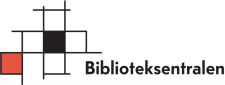 BIBLIOTEKSENTRALEN SA	SAK 07/22STYREMØTE 09.03.2022SAK 07/22	VALG AV REVISOR 2022Administrasjonen konkurranseutsatte revisjonstjenester i forklant av valg av revisor for 2021. Prisvariasjon innenfor de tre rimeligste var relativt liten. Kostnadene og tidsbruk ved å sette nye revisor inn i BS konsern sin forretning anses som betydelig og tidkrevende spesielt i en urolig tid grunnet Covid-19. Av hensyn til kvalitet, pris og kontiniutet anbefaler administrasjonen at BDO velges som revisor for 2022. Innstilling:	Styret foreslår for årsmøtet at BDO AS velges til revisor for Biblioteksentralen for regnskapsåret 2022.Vedtak: